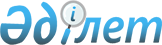 Байланыс саласында қызметтер көрсету бойынша қызметті лицензиялауды жүзеге асыру жөніндегі лицензиарды және байланыс саласындағы екінші санаттағы рұқсаттарды беруге уәкілетті органды айқындау туралыҚазақстан Республикасы Үкіметінің 2015 жылғы 16 шілдедегі № 543 қаулысы.
      "Рұқсаттамалар және хабарламалар туралы" 2014 жылғы 16 мамырдағы Қазақстан Республикасының Заңы 10-бабының 2) және 4) тармақшаларына сәйкес Қазақстан Республикасының Үкіметі ҚАУЛЫ ЕТЕДІ:
      1. Қазақстан Республикасы Цифрлық даму, инновациялар және аэроғарыш өнеркәсібі министрлігінің Телекоммуникациялар комитеті:
      1) байланыс саласындағы қызметтерді көрсету бойынша қызметті лицензиялауды жүзеге асыру жөніндегі лицензиар;
      2) осы қаулыға қосымшаға сәйкес байланыс саласындағы екінші санаттағы рұқсаттарды беруге уәкілетті орган болып айқындалсын.
      Ескерту. 1-тармақ жаңа редакцияда - ҚР Үкіметінің 12.07.2019 № 501 қаулысымен.


      2. Мыналардың күші жойылды деп танылсын:
      1) "Байланыс саласында қызметтер көрсету жөніндегі қызметті лицензиялаудың кейбір мәселелері туралы" Қазақстан Республикасы Үкіметінің 2012 жылғы 19 желтоқсандағы № 1620 қаулысы (Қазақстан Республикасының ПҮАЖ-ы, 2013 ж., № 4, 75-құжат);
      2) "Қазақстан Республикасы Үкіметінің кейбір шешімдеріне өзгерістер енгізу туралы" Қазақстан Республикасы Үкіметінің 2013 жылғы 21 мамырдағы № 507 қаулысымен бекітілген Қазақстан Республикасы Үкіметінің кейбір шешімдеріне енгізілетін өзгерістердің 23-тармағы (Қазақстан Республикасының ПҮАЖ-ы, 2013 ж., № 34, 505-құжат).
      3. Осы қаулы алғашқы ресми жарияланған күнінен кейін күнтізбелік он күн өткен соң қолданысқа енгізіледі. Байланыс саласындағы екінші санаттағы рұқсаттар
					© 2012. Қазақстан Республикасы Әділет министрлігінің «Қазақстан Республикасының Заңнама және құқықтық ақпарат институты» ШЖҚ РМК
				
Қазақстан Республикасының
Премьер-Министрі
К.МәсімовҚазақстан Республикасы
Үкіметінің
2015 жылғы 16 шілдедегі
№ 543 қаулысына
қосымша
Р/с

№
Рұқсат беру рәсімінің атауы
Рұқсаттың және жүзеге асыру үшін рұқсаттың болуы талап етілетін қызмет (әрекет) түрінің атауы
1
2
3
2-сынып – "объектілерге берілетін рұқсаттар"
2-сынып – "объектілерге берілетін рұқсаттар"
2-сынып – "объектілерге берілетін рұқсаттар"
1.
Радиоэлектрондық құралды және (немесе) жоғары жиілікті құрылғыны пайдалануға рұқсат беру
Радиоэлектрондық құралды және (немесе) жоғары жиілікті құрылғыны пайдалануға рұқсат
4-сынып – "ресурстары шектелген немесе квоталар пайдаланатын қызметке берілетін рұқсаттар"
4-сынып – "ресурстары шектелген немесе квоталар пайдаланатын қызметке берілетін рұқсаттар"
4-сынып – "ресурстары шектелген немесе квоталар пайдаланатын қызметке берілетін рұқсаттар"
2.
Нөмірлеу ресурсын бөлу және нөмірлерді бөліп көрсету, сондай-ақ оларды алып қою
Нөмірлер бөлу, сондай-ақ оларды алып қою туралы бұйрық
3.
Қазақстан Республикасының радиожиілік спектрін пайдалануға рұқсат беру
Қазақстан Республикасының радиожиілік спектрін пайдалануға рұқсат